MARKING SCHEME 	-	MATHEMATICS ALT A 	-	121/2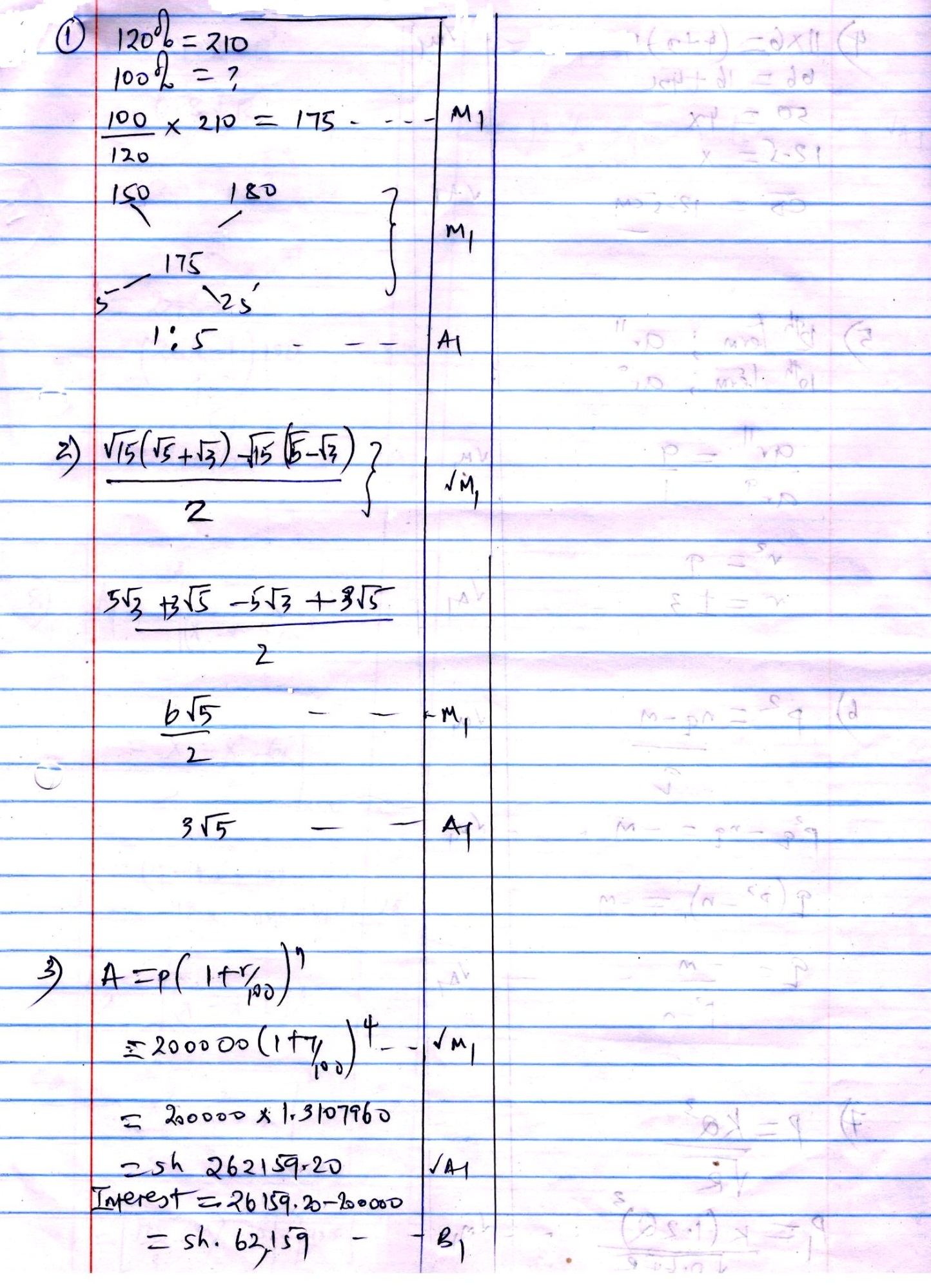 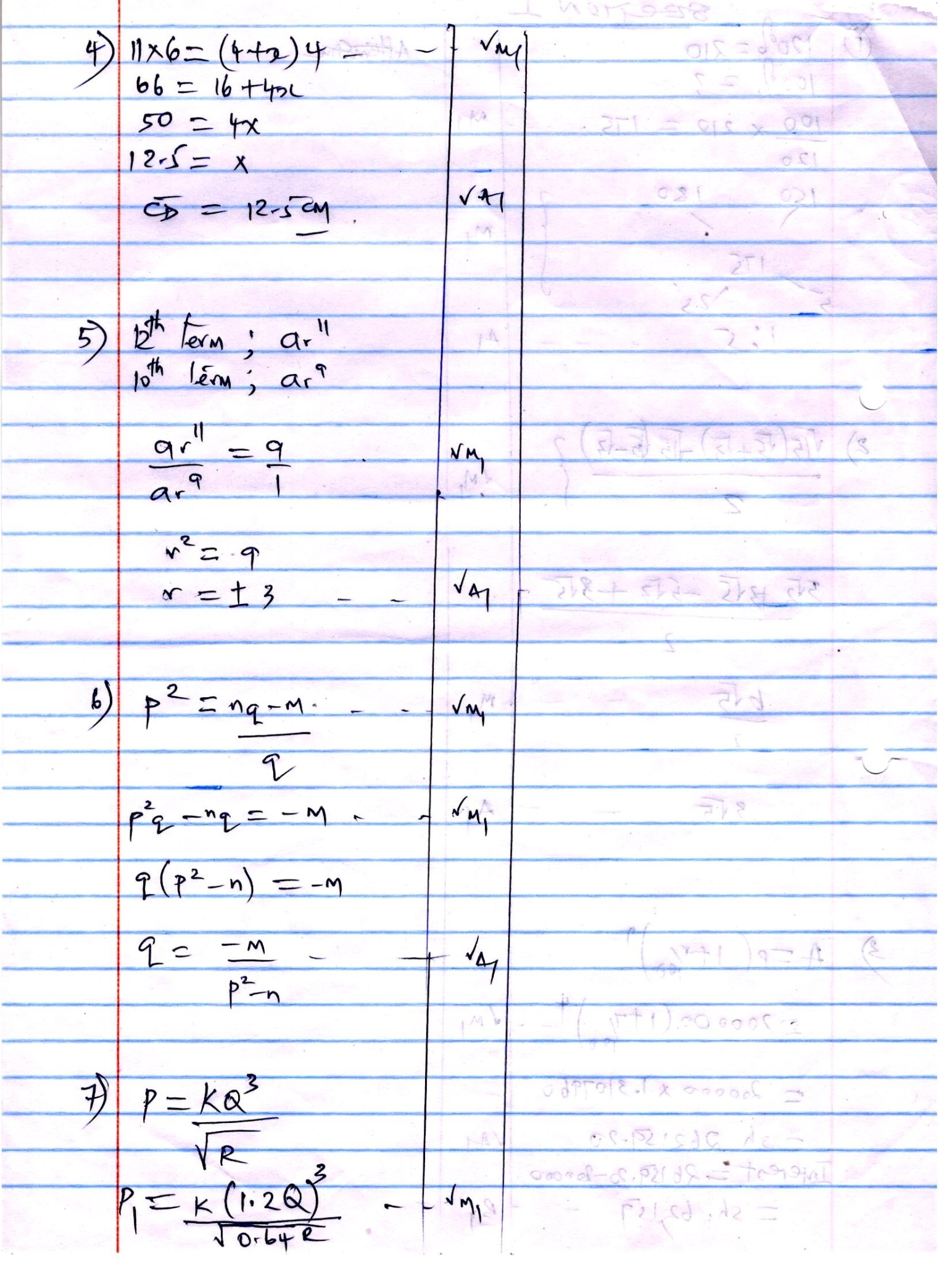 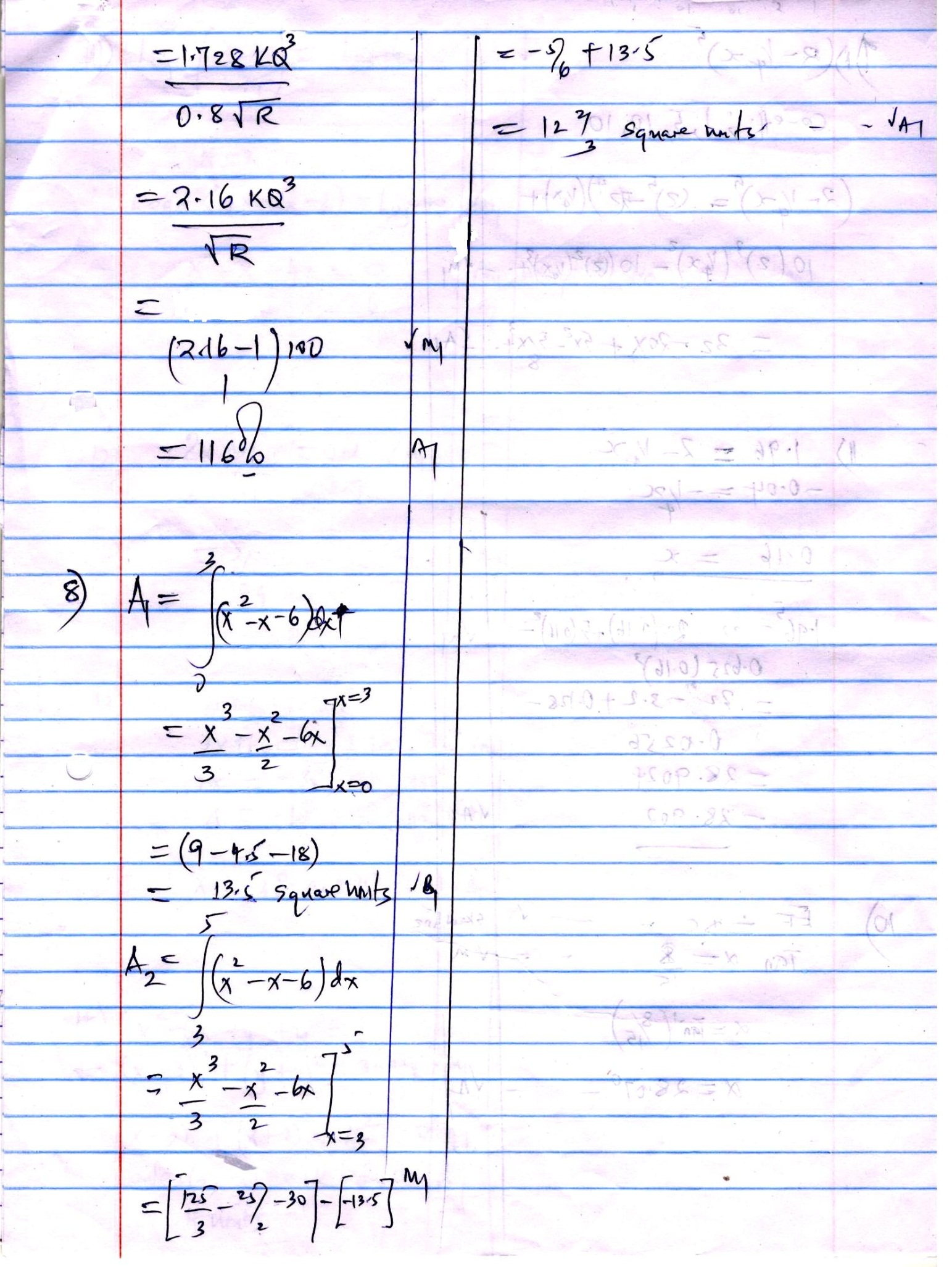 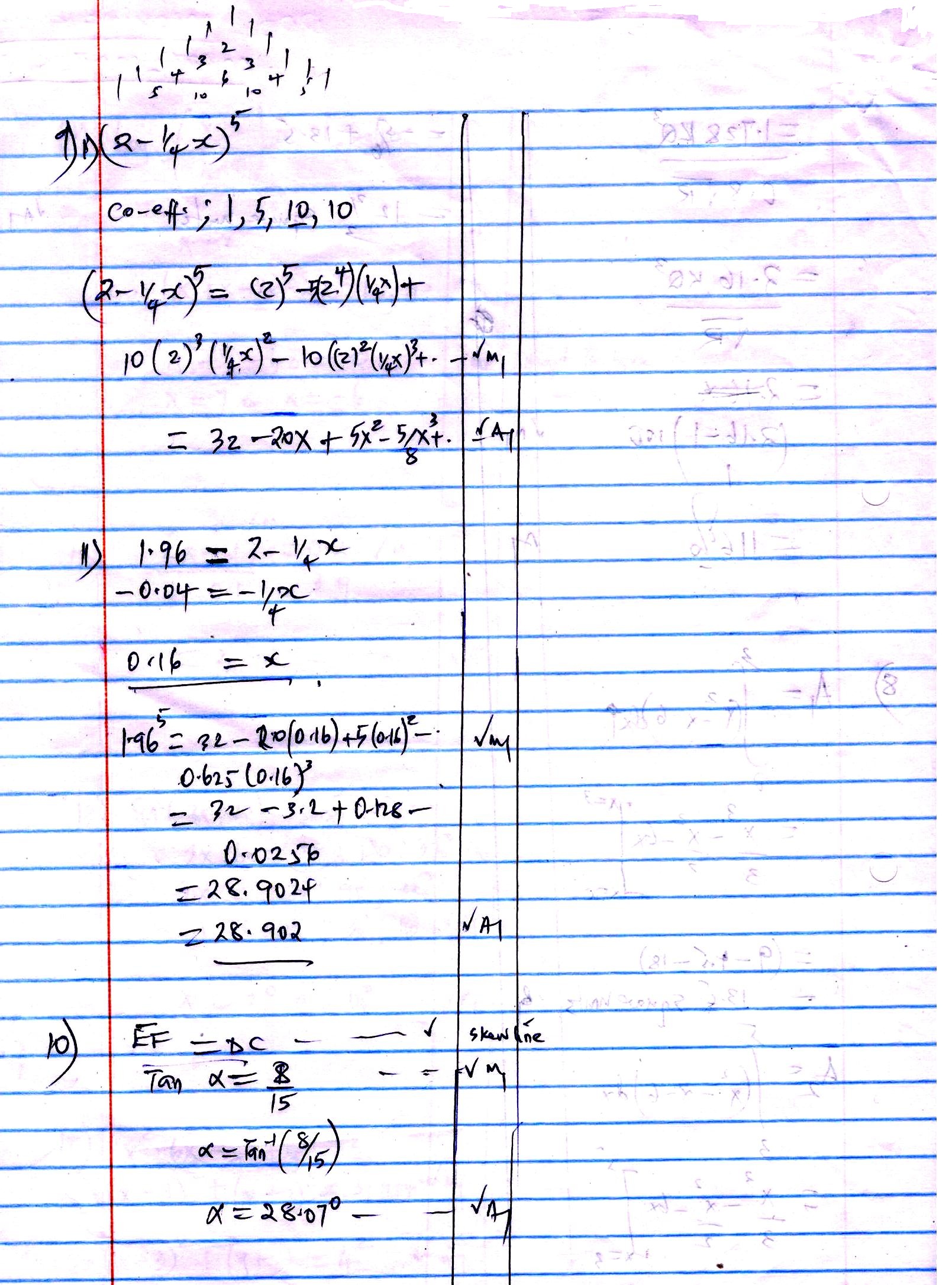 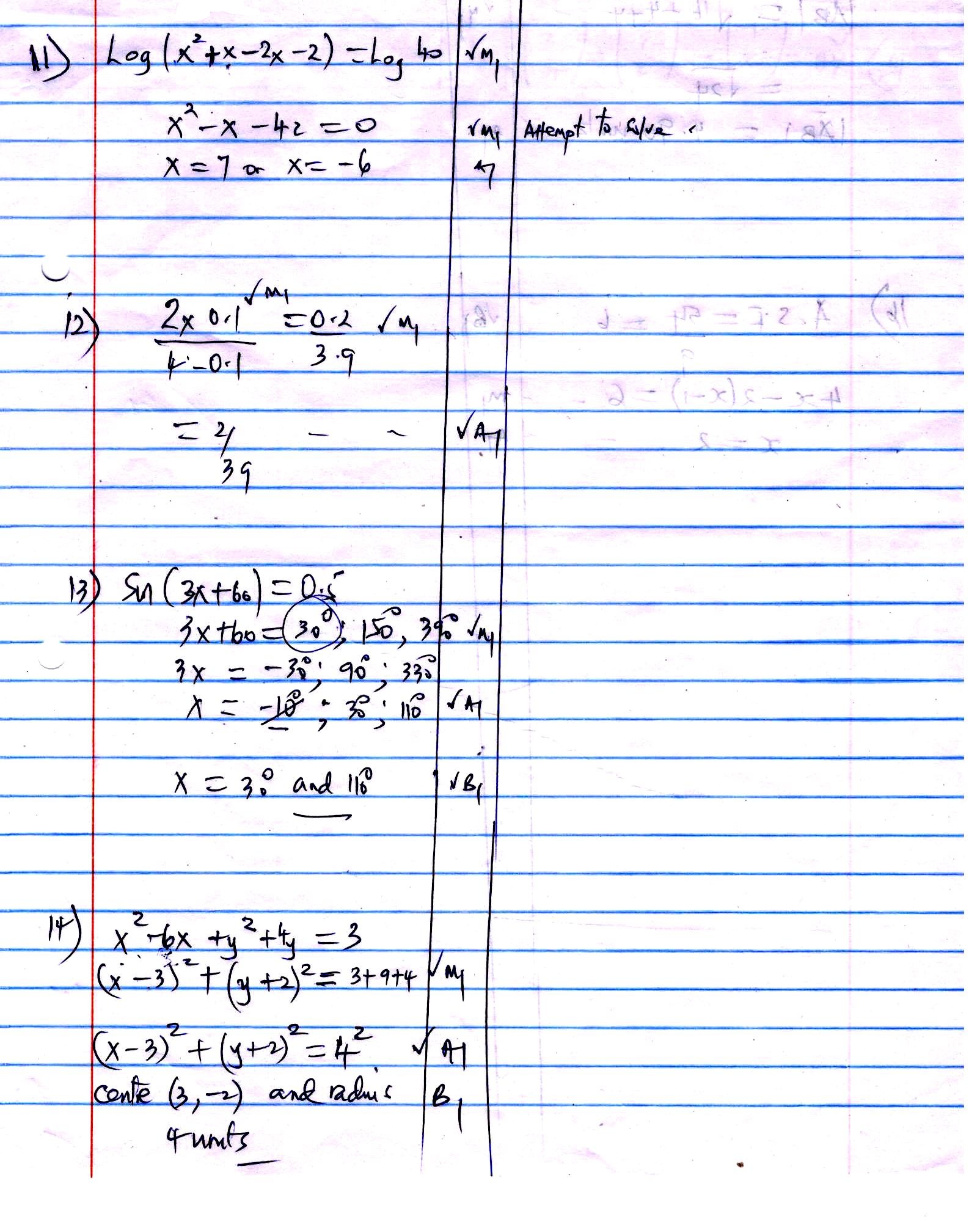 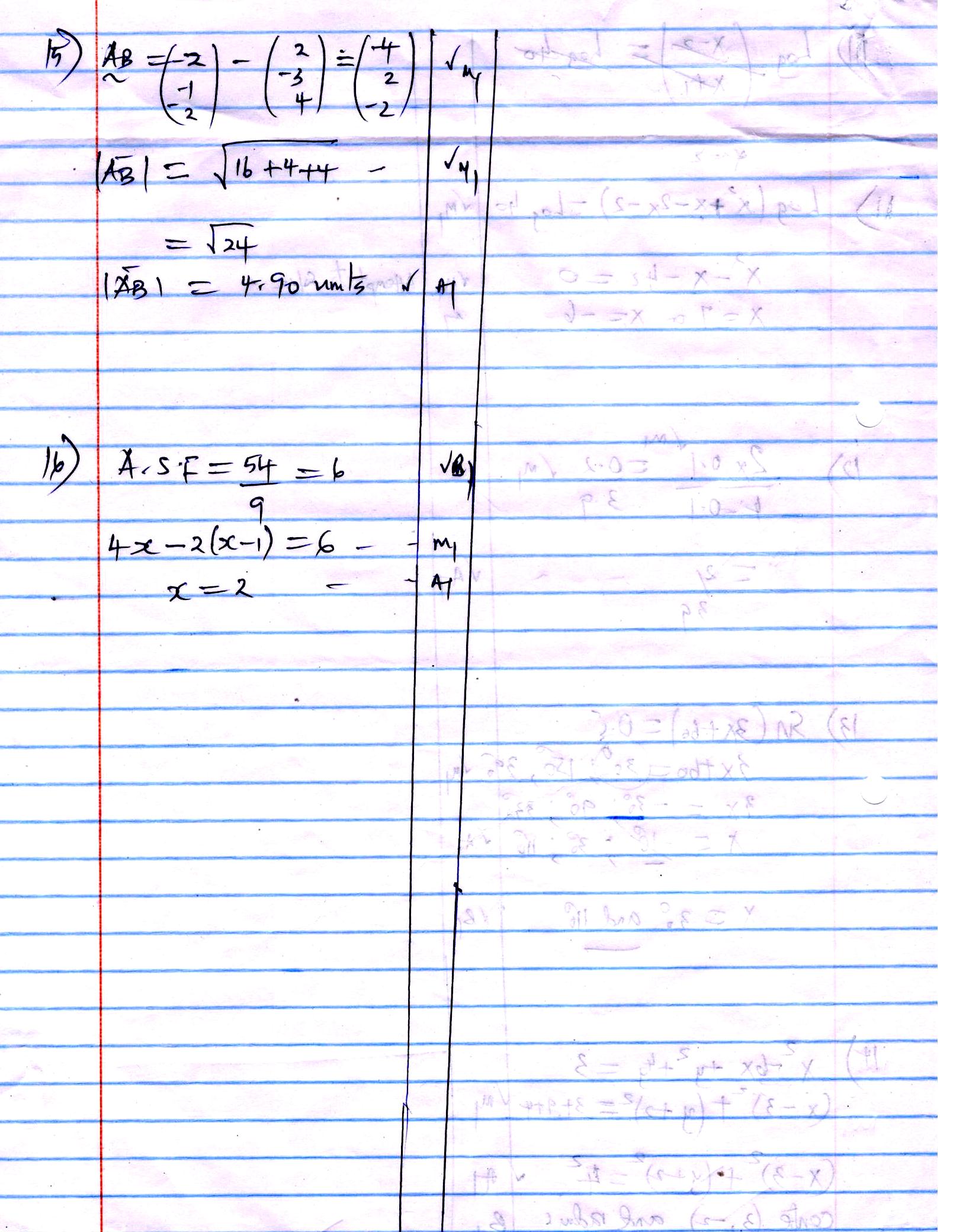 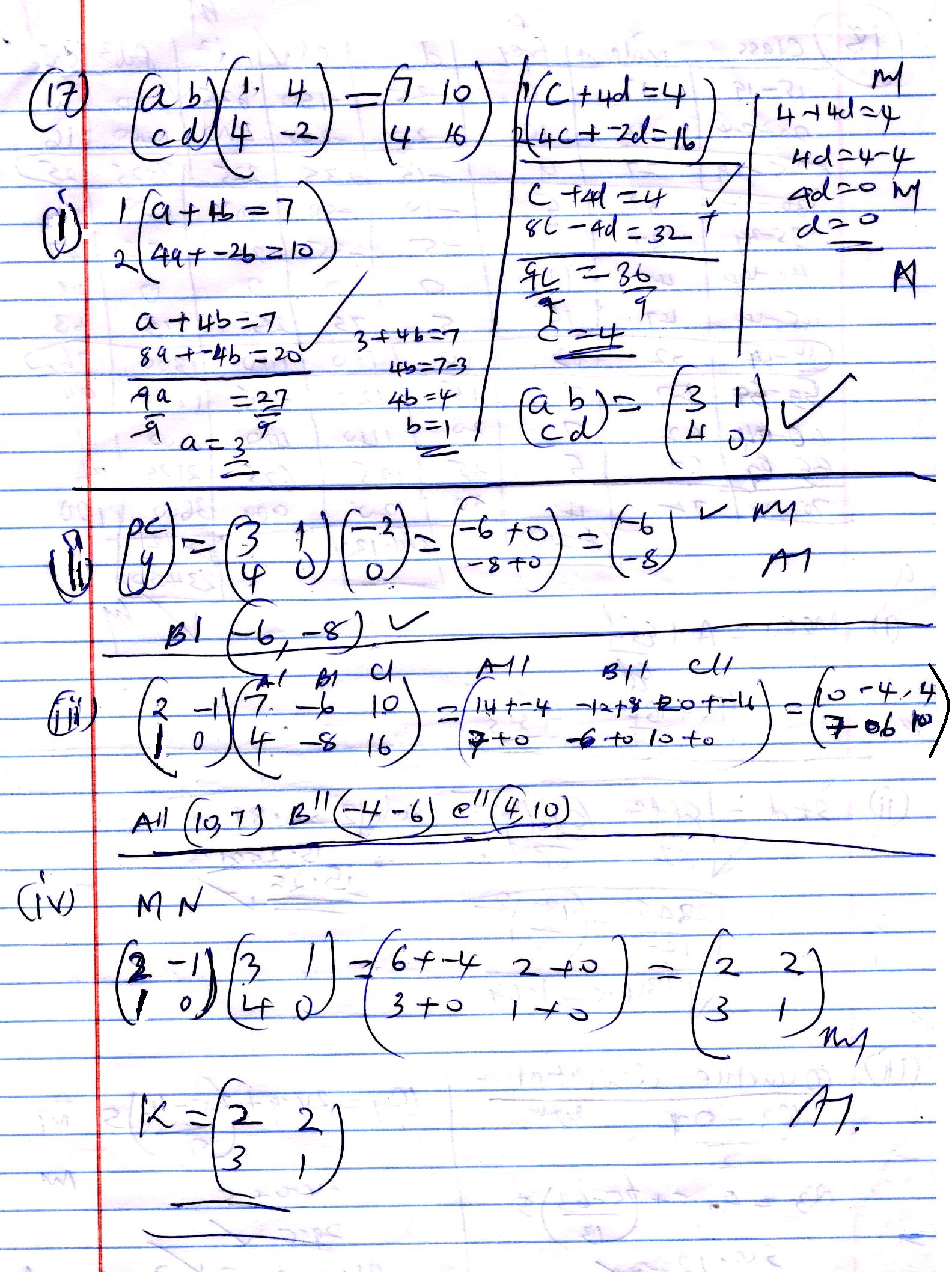 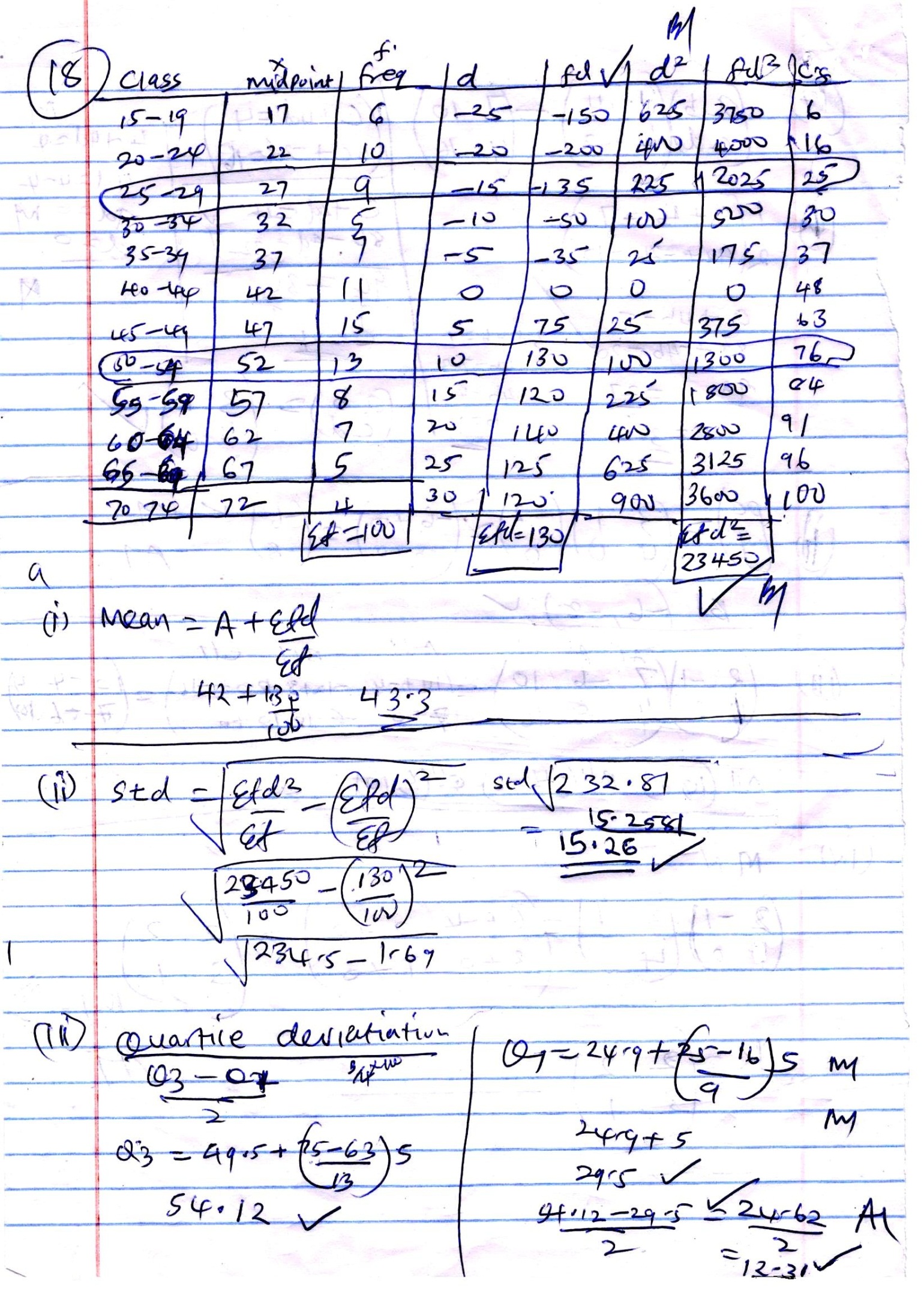 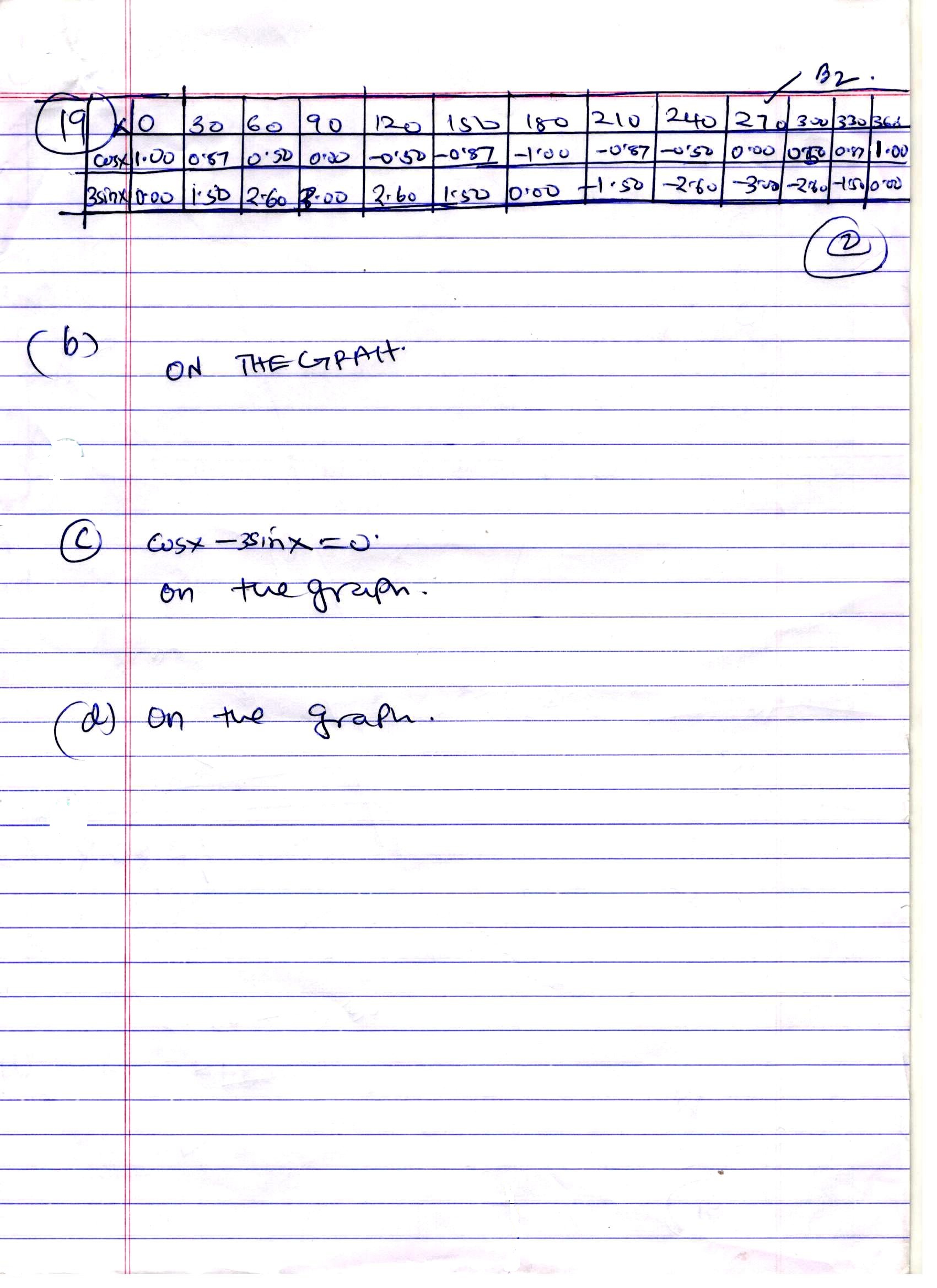 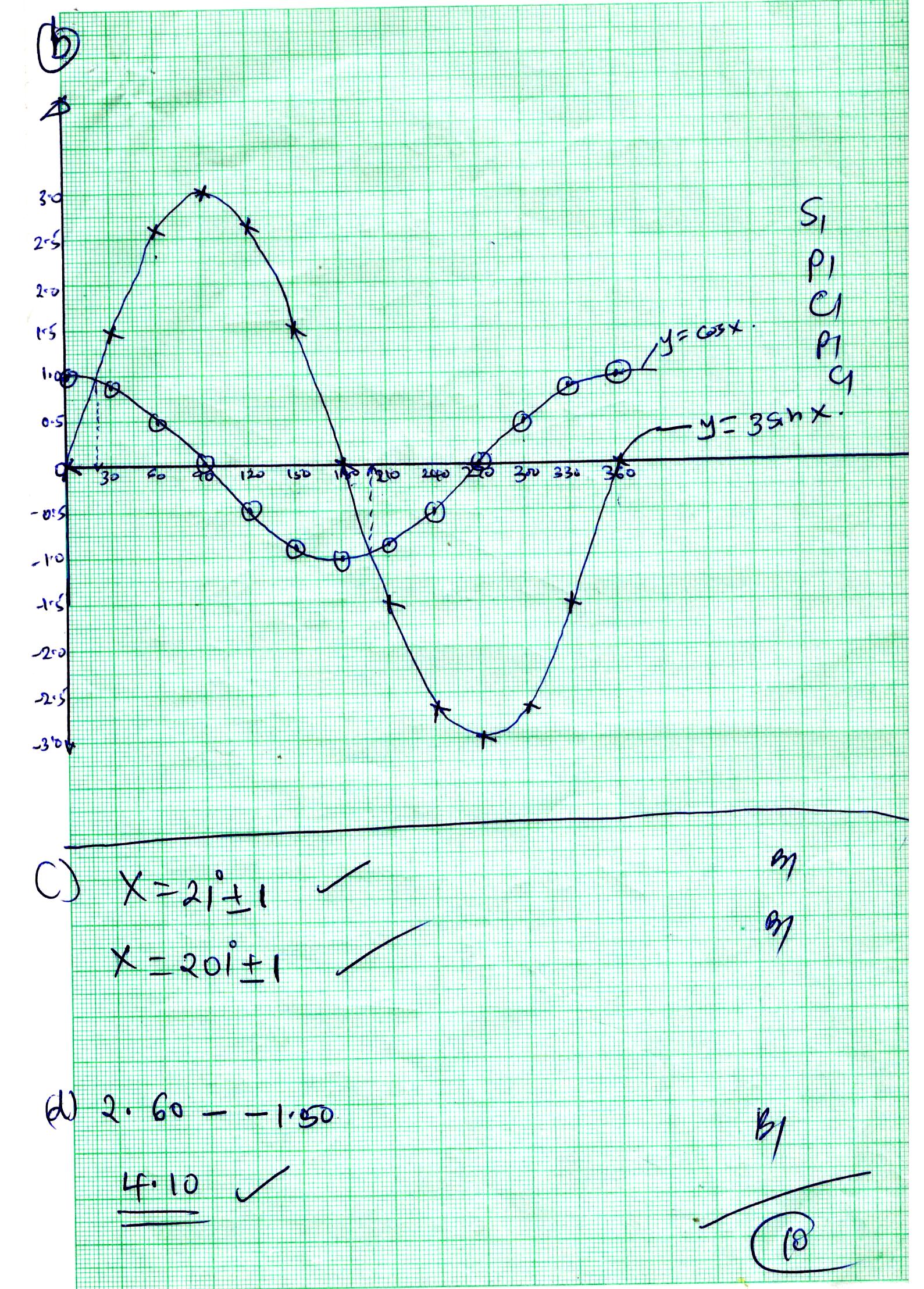 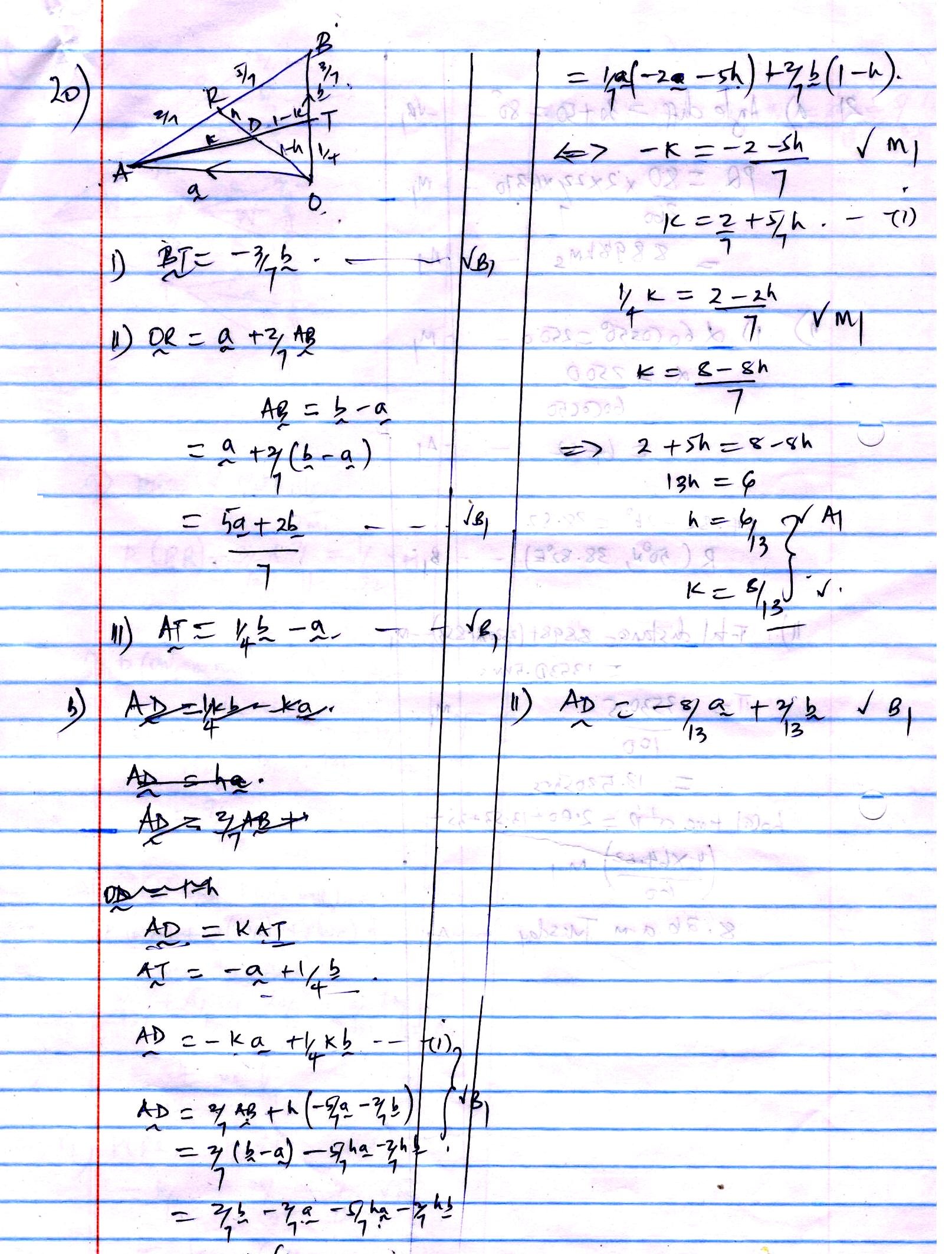 21. (a) 3000 =  x 2 x  x 6370 cos 30o M1     	= 31.15o A1    (b) (i). . dist = speed x time		= 600 x 5 M1		= 5000 nm		3000 = 60 cos 60o M1		 = 		= 100o		K = 100 - 45 = 55oE A1			Q (60o, 55oE)(ii). longitude diff  = 55 + 45    = 100o        Time =  100 x 4 min     = 6 hrs 40 minsTime at Q = 10.45 – 6.40     = 4.05 amArrival at Q = 4.05 + 5.00= 9.05 amc).Q = 180o – 2 (30)o   = 120oDistance = 60Q   = 60 x 120  = 7200nmOR in KM =  x 2 x  x 6370= 13,346.67KM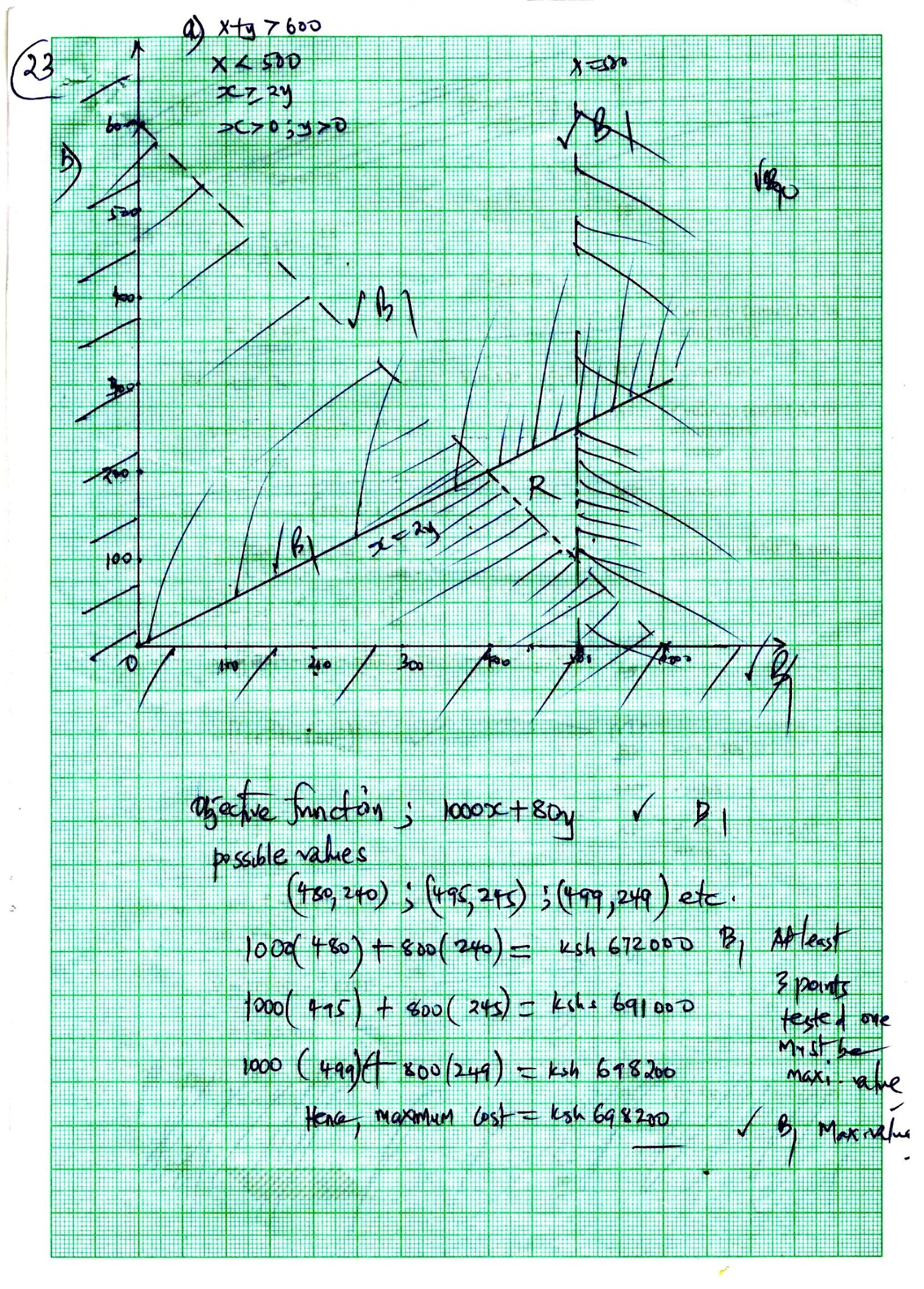 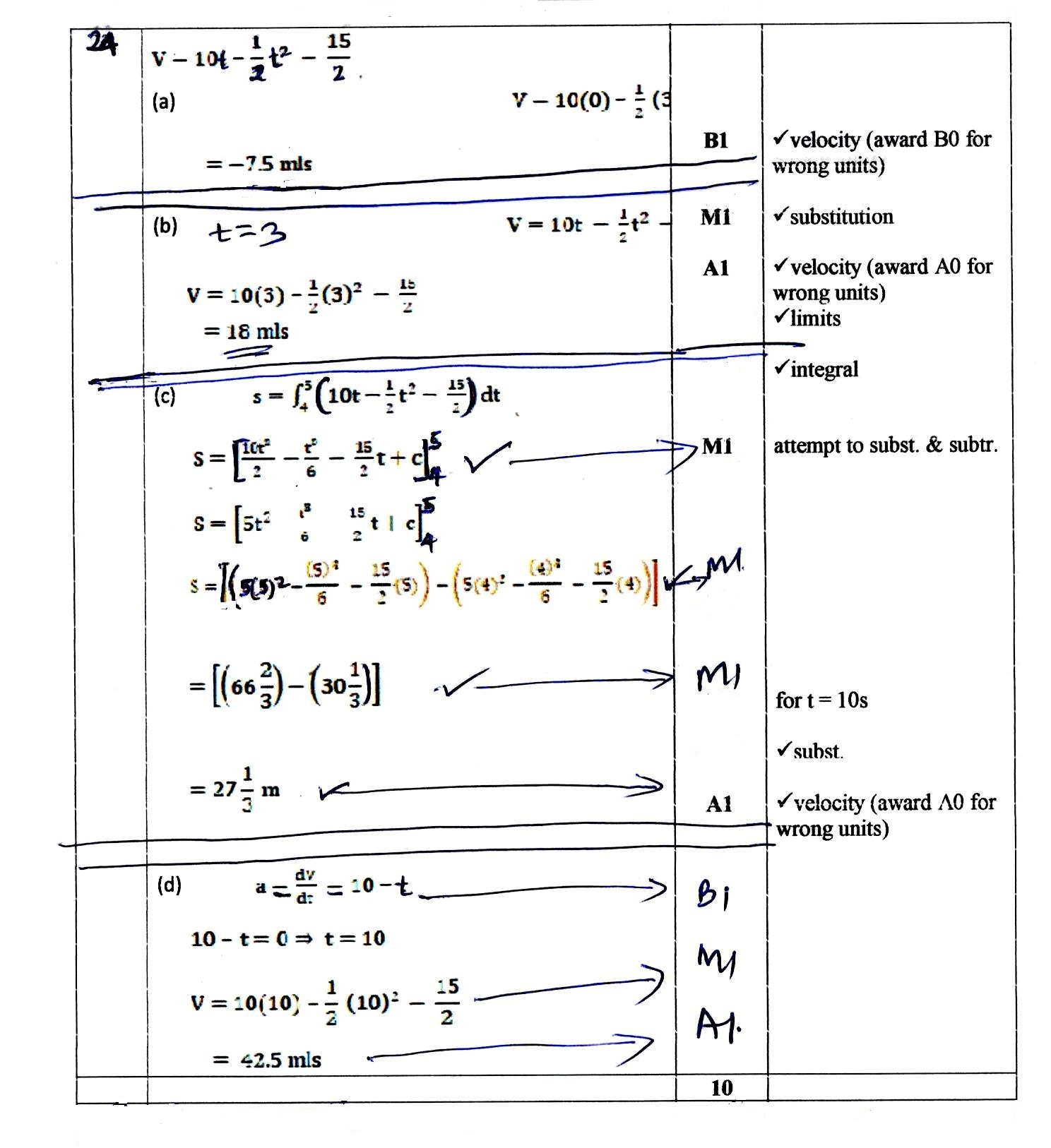 